MENTOR APPLICATION FORM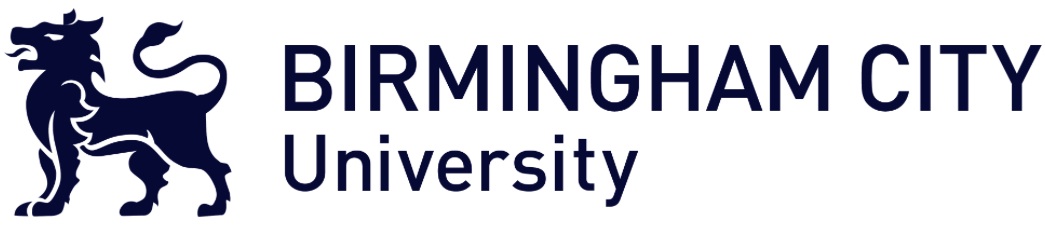 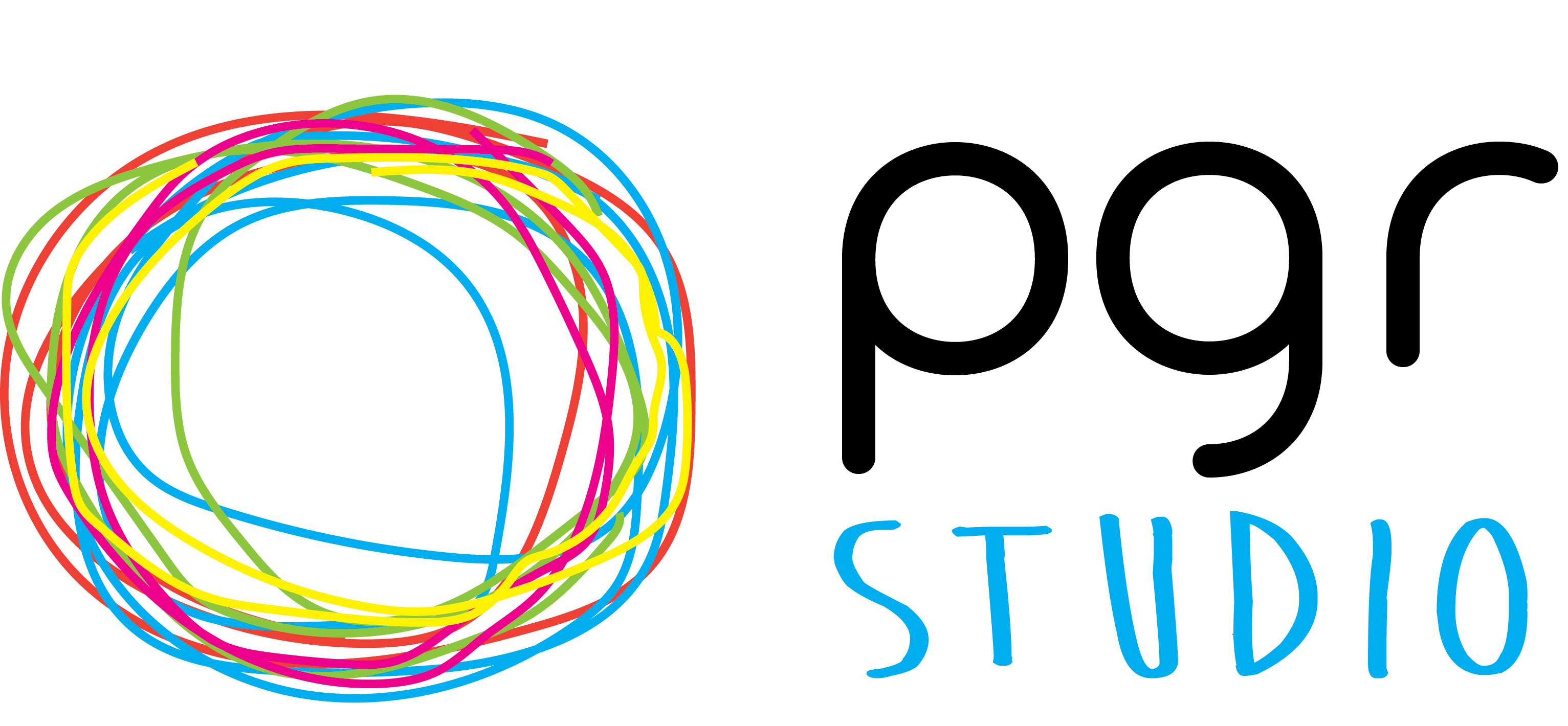 PERSONAL DETAILSPERSONAL DETAILSName:Town/City:Email address:RESEARCH DETAILSRESEARCH DETAILSRESEARCH DETAILSRESEARCH DETAILSRESEARCH DETAILSRESEARCH DETAILSRESEARCH DETAILSWhat is your research area?What is your research area?What School do you belong to (if any)?What School do you belong to (if any)?Does your research have a practice element?Does your research have a practice element?Yes                  Yes                  Yes                  Yes                  No                 Are you a:Current StudentCurrent StudentCompleted StudentCompleted StudentCurrent students onlyCurrent students onlyCurrent students onlyCurrent students onlyWhen did you start your study? When did you start your study? When did you start your study?  mm /  yy mm /  yy mm /  yy mm /  yyWhen do you expect to complete your study? When do you expect to complete your study? When do you expect to complete your study?  mm /  yy mm /  yy mm /  yy mm /  yyWhat stage are you at in your study?What stage are you at in your study?What stage are you at in your study?Mode of studyMode of studyMode of studyFull-time                                           Full-time                                           Full-time                                           Part-time      Director of Studies:Director of Studies:Director of Studies:Completed students onlyCompleted students onlyCompleted students onlyCompleted students onlyWhen did you complete your study?When did you complete your study?When did you complete your study? mm /  yy mm /  yyName of academic reference:Name of academic reference:Name of academic reference:ABOUT YOUWhat are your research interests and specialisms, both in relation to your PhD and more broadly?What are your professional and career aspirations and in what ways is this aligned with mentoring?Why would you like to be a research mentor?As a mentor, what skills, experience and knowledge can you offer to mentees?Signature      	Date  dd /  mm /  yy